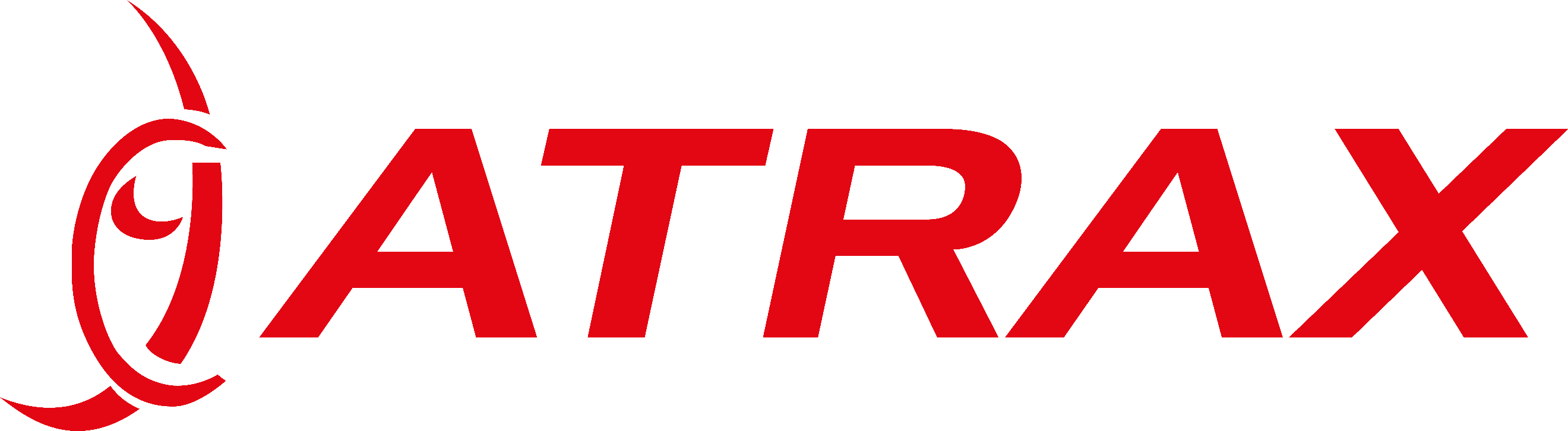 REKLAMACJE WYSŁANO:REKLAMACJE WYSŁANO:REKLAMACJE OTRZYMANO:REKLAMACJE OTRZYMANO:REKLAMACJE ROZPATRZONO:REKLAMACJE ROZPATRZONO:FORMULARZ   REKLAMACYJNYFORMULARZ   REKLAMACYJNYFORMULARZ   REKLAMACYJNYFORMULARZ   REKLAMACYJNYFORMULARZ   REKLAMACYJNYFORMULARZ   REKLAMACYJNYFORMULARZ   REKLAMACYJNYLEGENDA:W – WYMIANA TOWARUDANE KLIENTADANE KLIENTADANE KLIENTAK – KOREKTANU – REKLAMACJA NIEUZNANANU – REKLAMACJA NIEUZNANAA) towar uszkodzony mechanicznieA) towar uszkodzony mechanicznieB) towar nieopisanyC) brak opisu uszkodzeniaD) towar niekupiony w atraxE) towar po gwarancjiF) niezgodność lub brak plombG) towar sprawnyReklamacje bez wypełnionego pola OPIS USTERKI nie będą rozpatrywane.   Prosimy opisać odsyłany towar (nakleić lub przyczepić nazwę produktu jeśli brakuje etykiety).Reklamacje bez wypełnionego pola OPIS USTERKI nie będą rozpatrywane.   Prosimy opisać odsyłany towar (nakleić lub przyczepić nazwę produktu jeśli brakuje etykiety).Reklamacje bez wypełnionego pola OPIS USTERKI nie będą rozpatrywane.   Prosimy opisać odsyłany towar (nakleić lub przyczepić nazwę produktu jeśli brakuje etykiety).Reklamacje bez wypełnionego pola OPIS USTERKI nie będą rozpatrywane.   Prosimy opisać odsyłany towar (nakleić lub przyczepić nazwę produktu jeśli brakuje etykiety).Reklamacje bez wypełnionego pola OPIS USTERKI nie będą rozpatrywane.   Prosimy opisać odsyłany towar (nakleić lub przyczepić nazwę produktu jeśli brakuje etykiety).Reklamacje bez wypełnionego pola OPIS USTERKI nie będą rozpatrywane.   Prosimy opisać odsyłany towar (nakleić lub przyczepić nazwę produktu jeśli brakuje etykiety).Reklamacje bez wypełnionego pola OPIS USTERKI nie będą rozpatrywane.   Prosimy opisać odsyłany towar (nakleić lub przyczepić nazwę produktu jeśli brakuje etykiety).PROSIMY O ZACHOWANIE KOPII FORMULARZA REKLAMACYJNEGOPROSIMY O ZACHOWANIE KOPII FORMULARZA REKLAMACYJNEGOPROSIMY O ZACHOWANIE KOPII FORMULARZA REKLAMACYJNEGOPROSIMY O ZACHOWANIE KOPII FORMULARZA REKLAMACYJNEGOWYPEŁNIA KLIENTWYPEŁNIA KLIENTWYPEŁNIA KLIENTWYPEŁNIA KLIENTWYPEŁNIA PRACOWNIK ATRAXWYPEŁNIA PRACOWNIK ATRAXWYPEŁNIA PRACOWNIK ATRAXLP PEŁNA NAZWA ARTYKUŁU ILOŚĆOPIS USTERKIODPOWIEDŹ ILOŚĆUWAGILP PEŁNA NAZWA ARTYKUŁU ILOŚĆ(zgodnie ze stanem faktycznym)ODPOWIEDŹ ILOŚĆUWAGI123456789101112Wysłanie reklamacji na powyższym formularzu oznacza, iż odsyłający reklamacje zapoznał się i zaakceptował Regulamin Rozpatrywania Reklamacji. Regulamin dostępny jest na stronie internetowej www.atrax.com.pl.Wysłanie reklamacji na powyższym formularzu oznacza, iż odsyłający reklamacje zapoznał się i zaakceptował Regulamin Rozpatrywania Reklamacji. Regulamin dostępny jest na stronie internetowej www.atrax.com.pl.Wysłanie reklamacji na powyższym formularzu oznacza, iż odsyłający reklamacje zapoznał się i zaakceptował Regulamin Rozpatrywania Reklamacji. Regulamin dostępny jest na stronie internetowej www.atrax.com.pl.Wysłanie reklamacji na powyższym formularzu oznacza, iż odsyłający reklamacje zapoznał się i zaakceptował Regulamin Rozpatrywania Reklamacji. Regulamin dostępny jest na stronie internetowej www.atrax.com.pl.Wysłanie reklamacji na powyższym formularzu oznacza, iż odsyłający reklamacje zapoznał się i zaakceptował Regulamin Rozpatrywania Reklamacji. Regulamin dostępny jest na stronie internetowej www.atrax.com.pl.Wysłanie reklamacji na powyższym formularzu oznacza, iż odsyłający reklamacje zapoznał się i zaakceptował Regulamin Rozpatrywania Reklamacji. Regulamin dostępny jest na stronie internetowej www.atrax.com.pl.Wysłanie reklamacji na powyższym formularzu oznacza, iż odsyłający reklamacje zapoznał się i zaakceptował Regulamin Rozpatrywania Reklamacji. Regulamin dostępny jest na stronie internetowej www.atrax.com.pl.WYPEŁNIA KLIENTWYPEŁNIA KLIENTWYPEŁNIA KLIENTWYPEŁNIA KLIENTWYPEŁNIA PRACOWNIK ATRAXWYPEŁNIA PRACOWNIK ATRAXWYPEŁNIA PRACOWNIK ATRAXLP PEŁNA NAZWA ARTYKUŁU ILOŚĆOPIS USTERKIODPOWIEDŹ ILOŚĆUWAGILP PEŁNA NAZWA ARTYKUŁU ILOŚĆ(zgodnie ze stanem faktycznym)ODPOWIEDŹ ILOŚĆUWAGI13141516171819202122232425262728293031323334REKLAMACJE PROSIMY ODESŁAĆ NA ADRESREKLAMACJE PROSIMY ODESŁAĆ NA ADRESREKLAMACJE PROSIMY ODESŁAĆ NA ADRESREKLAMACJE PROSIMY ODESŁAĆ NA ADRESREKLAMACJE PROSIMY ODESŁAĆ NA ADRESREKLAMACJE PROSIMY ODESŁAĆ NA ADRESREKLAMACJE PROSIMY ODESŁAĆ NA ADRESATRAX R.Gajdasik M.Książek Spółka JawnaATRAX R.Gajdasik M.Książek Spółka JawnaATRAX R.Gajdasik M.Książek Spółka JawnaATRAX R.Gajdasik M.Książek Spółka JawnaATRAX R.Gajdasik M.Książek Spółka JawnaATRAX R.Gajdasik M.Książek Spółka JawnaATRAX R.Gajdasik M.Książek Spółka Jawnaul.Bukowa 2ul.Bukowa 2ul.Bukowa 2ul.Bukowa 2ul.Bukowa 2ul.Bukowa 2ul.Bukowa 205‐850 Szeligi05‐850 Szeligi05‐850 Szeligi05‐850 Szeligi05‐850 Szeligi05‐850 Szeligi05‐850 SzeligiWysłanie reklamacji na powyższym formularzu oznacza, iż odsyłający reklamacje zapoznał się i zaakceptował Regulamin Rozpatrywania Reklamacji. Regulamin dostępny jest na stronie internetowej www.atrax.com.pl.Wysłanie reklamacji na powyższym formularzu oznacza, iż odsyłający reklamacje zapoznał się i zaakceptował Regulamin Rozpatrywania Reklamacji. Regulamin dostępny jest na stronie internetowej www.atrax.com.pl.Wysłanie reklamacji na powyższym formularzu oznacza, iż odsyłający reklamacje zapoznał się i zaakceptował Regulamin Rozpatrywania Reklamacji. Regulamin dostępny jest na stronie internetowej www.atrax.com.pl.Wysłanie reklamacji na powyższym formularzu oznacza, iż odsyłający reklamacje zapoznał się i zaakceptował Regulamin Rozpatrywania Reklamacji. Regulamin dostępny jest na stronie internetowej www.atrax.com.pl.Wysłanie reklamacji na powyższym formularzu oznacza, iż odsyłający reklamacje zapoznał się i zaakceptował Regulamin Rozpatrywania Reklamacji. Regulamin dostępny jest na stronie internetowej www.atrax.com.pl.Wysłanie reklamacji na powyższym formularzu oznacza, iż odsyłający reklamacje zapoznał się i zaakceptował Regulamin Rozpatrywania Reklamacji. Regulamin dostępny jest na stronie internetowej www.atrax.com.pl.Wysłanie reklamacji na powyższym formularzu oznacza, iż odsyłający reklamacje zapoznał się i zaakceptował Regulamin Rozpatrywania Reklamacji. Regulamin dostępny jest na stronie internetowej www.atrax.com.pl.